September 20th, 2021LessonThe Skeleton (Bones)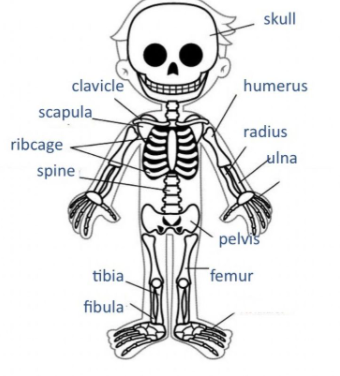 The skeleton supports and gives shape to the body, and together with muscles, it helps us move.Some bones protect important organs. For example:The cranium: protects the brain.The rib cage: covers the heart and the lungs.Spinal column: protects the spinal cord.